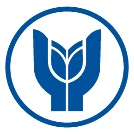 YAŞAR ÜNİVERSİTESİ LİSANSÜSTÜ EĞİTİM ENSTİTÜSÜDOKTORA YETERLİK SINAVI TUTANAĞI3 Karar BAŞARISIZ ise, öğrenci bir sonraki yarıyıl başarısız olduğu bölümden sınava tekrar girebilir. Yeterlik sınavında ikinci kez başarılı bulunmayan öğrencinin programla ilişiği kesilir.4Yeterlik sınavı jürisi, yeterlik sınavını başaran bir öğrencinin, ders yükünü tamamlamış olsa bile, toplam kredi miktarının üçte birini geçmemek şartıyla fazladan ders/dersler almasını isteyebilir	. Öğrenci, ilgili enstitü kararıyla belirlenecek dersleri başarmak zorundadır.5 Jüri toplanamadığı için sınav yapılamamış ise sınav için yeni bir tarih belirlenir.6 Öğrencinin sınava gelmemesi durumunda, öğrencinin mazeret belgesi Enstitü Yönetim Kurulunda görüşülür. Öğrencinin geçerli mazeretinin olmaması halinde Enstitü Yönetim Kurulu kararıyla öğrenci sınavda başarısız kabul edilir. Mazereti geçerli sayıldığında ilişkin mevzuata uygun olmak üzere yeni bir sınav tarihi belirlenir.  Ekler: Her sayfası tüm jüri üyeleri tarafından paraflanmış ve ilk sayfası imzalı2A Doktora Yeterlik Sınavı Yazılı Sınav Kâğıdı2B Doktora Yeterlik Sınavı Sözlü Sınav TutanağıÖĞRENCİNİNÖĞRENCİNİNÖĞRENCİNİNÖĞRENCİNİNÖĞRENCİNİNÖĞRENCİNİNÖĞRENCİNİNAdı SoyadıNumarasıORCIDDanışmanıProgramıTez BaşlığıDoktora yeterlik yazılı sınavına       Doktora yeterlik yazılı sınavına       Doktora yeterlik yazılı sınavına       Doktora yeterlik yazılı sınavına       Doktora yeterlik sözlü sınavına       Doktora yeterlik sözlü sınavına       Doktora yeterlik sözlü sınavına        İlk girişi         İkinci girişi         İlk girişi         İkinci girişi         İlk girişi         İkinci girişi         İlk girişi         İkinci girişi         İlk girişi         İkinci girişi İlk girişi         İkinci girişi İlk girişi         İkinci girişiYazılı Sınav Tarihi:             Yeri: Yazılı Sınav Tarihi:             Yeri: Yazılı Sınav Tarihi:             Yeri: Saati:                   Sözlü Sınav Tarihi:    Yeri:  Sözlü Sınav Tarihi:    Yeri:  Saati:                    DEĞERLENDİRMEDEĞERLENDİRMEDEĞERLENDİRMEDEĞERLENDİRMEDEĞERLENDİRMEDEĞERLENDİRMEDEĞERLENDİRMEÖğrencinin yeterlik sınavı yazılı ve sözlü/yazılı/sözlü olmak üzere iki/bir bölüm halinde yapılmıştır. 
Öğrenci yazılı sınava girmişse: Yazılı sınavda öğrenciye ……  adet soru sorulmuş ve sınav kağıdı doktora yeterlik jürisi tarafından değerlendirilmiştir. Sözlü sınava girmeye hak kazanan öğrenciler için: Sözlü sınavda Jüri üyeleri tarafından öğrenciye kayıtlı olduğu programın anabilim dalına ilişkin sorular sorularak bilgi derecesi, konuları kavrama ve mesleki çözümleme yeteneği sınanmıştır. Öğrenci yazılı ve sözlü sınavda sorulan sorulara verdiği yanıtlar sonucunda aşağıdaki tablodaki notları almıştır. 1 Öğrencinin sınavdan başarılı sayılması içinYazılı notu 60 (60/100) ve üzeriSözlü notu 60 (60/100) ve üzeriYazılı ve sözlü sınav ortalaması 70 (70/100) ve üzeri puan olmalıdır.2 Öğrenci ikinci kez yeterlik sınavına giriyor ve daha önce yazılı sınavda başarılı olmuşsa önceki yazılı sınav notu yazılacaktır.
Öğrencinin yazılı ve sözlü sınavındaki notları değerlendirilerek;  BAŞARILI (S)        BAŞARISIZ (U)                                sayılmasına        OY BİRLİĞİ          OY ÇOKLUĞU ile karar verilmiştir3Öğrencinin yeterlik sınavı yazılı ve sözlü/yazılı/sözlü olmak üzere iki/bir bölüm halinde yapılmıştır. 
Öğrenci yazılı sınava girmişse: Yazılı sınavda öğrenciye ……  adet soru sorulmuş ve sınav kağıdı doktora yeterlik jürisi tarafından değerlendirilmiştir. Sözlü sınava girmeye hak kazanan öğrenciler için: Sözlü sınavda Jüri üyeleri tarafından öğrenciye kayıtlı olduğu programın anabilim dalına ilişkin sorular sorularak bilgi derecesi, konuları kavrama ve mesleki çözümleme yeteneği sınanmıştır. Öğrenci yazılı ve sözlü sınavda sorulan sorulara verdiği yanıtlar sonucunda aşağıdaki tablodaki notları almıştır. 1 Öğrencinin sınavdan başarılı sayılması içinYazılı notu 60 (60/100) ve üzeriSözlü notu 60 (60/100) ve üzeriYazılı ve sözlü sınav ortalaması 70 (70/100) ve üzeri puan olmalıdır.2 Öğrenci ikinci kez yeterlik sınavına giriyor ve daha önce yazılı sınavda başarılı olmuşsa önceki yazılı sınav notu yazılacaktır.
Öğrencinin yazılı ve sözlü sınavındaki notları değerlendirilerek;  BAŞARILI (S)        BAŞARISIZ (U)                                sayılmasına        OY BİRLİĞİ          OY ÇOKLUĞU ile karar verilmiştir3Öğrencinin yeterlik sınavı yazılı ve sözlü/yazılı/sözlü olmak üzere iki/bir bölüm halinde yapılmıştır. 
Öğrenci yazılı sınava girmişse: Yazılı sınavda öğrenciye ……  adet soru sorulmuş ve sınav kağıdı doktora yeterlik jürisi tarafından değerlendirilmiştir. Sözlü sınava girmeye hak kazanan öğrenciler için: Sözlü sınavda Jüri üyeleri tarafından öğrenciye kayıtlı olduğu programın anabilim dalına ilişkin sorular sorularak bilgi derecesi, konuları kavrama ve mesleki çözümleme yeteneği sınanmıştır. Öğrenci yazılı ve sözlü sınavda sorulan sorulara verdiği yanıtlar sonucunda aşağıdaki tablodaki notları almıştır. 1 Öğrencinin sınavdan başarılı sayılması içinYazılı notu 60 (60/100) ve üzeriSözlü notu 60 (60/100) ve üzeriYazılı ve sözlü sınav ortalaması 70 (70/100) ve üzeri puan olmalıdır.2 Öğrenci ikinci kez yeterlik sınavına giriyor ve daha önce yazılı sınavda başarılı olmuşsa önceki yazılı sınav notu yazılacaktır.
Öğrencinin yazılı ve sözlü sınavındaki notları değerlendirilerek;  BAŞARILI (S)        BAŞARISIZ (U)                                sayılmasına        OY BİRLİĞİ          OY ÇOKLUĞU ile karar verilmiştir3Öğrencinin yeterlik sınavı yazılı ve sözlü/yazılı/sözlü olmak üzere iki/bir bölüm halinde yapılmıştır. 
Öğrenci yazılı sınava girmişse: Yazılı sınavda öğrenciye ……  adet soru sorulmuş ve sınav kağıdı doktora yeterlik jürisi tarafından değerlendirilmiştir. Sözlü sınava girmeye hak kazanan öğrenciler için: Sözlü sınavda Jüri üyeleri tarafından öğrenciye kayıtlı olduğu programın anabilim dalına ilişkin sorular sorularak bilgi derecesi, konuları kavrama ve mesleki çözümleme yeteneği sınanmıştır. Öğrenci yazılı ve sözlü sınavda sorulan sorulara verdiği yanıtlar sonucunda aşağıdaki tablodaki notları almıştır. 1 Öğrencinin sınavdan başarılı sayılması içinYazılı notu 60 (60/100) ve üzeriSözlü notu 60 (60/100) ve üzeriYazılı ve sözlü sınav ortalaması 70 (70/100) ve üzeri puan olmalıdır.2 Öğrenci ikinci kez yeterlik sınavına giriyor ve daha önce yazılı sınavda başarılı olmuşsa önceki yazılı sınav notu yazılacaktır.
Öğrencinin yazılı ve sözlü sınavındaki notları değerlendirilerek;  BAŞARILI (S)        BAŞARISIZ (U)                                sayılmasına        OY BİRLİĞİ          OY ÇOKLUĞU ile karar verilmiştir3Öğrencinin yeterlik sınavı yazılı ve sözlü/yazılı/sözlü olmak üzere iki/bir bölüm halinde yapılmıştır. 
Öğrenci yazılı sınava girmişse: Yazılı sınavda öğrenciye ……  adet soru sorulmuş ve sınav kağıdı doktora yeterlik jürisi tarafından değerlendirilmiştir. Sözlü sınava girmeye hak kazanan öğrenciler için: Sözlü sınavda Jüri üyeleri tarafından öğrenciye kayıtlı olduğu programın anabilim dalına ilişkin sorular sorularak bilgi derecesi, konuları kavrama ve mesleki çözümleme yeteneği sınanmıştır. Öğrenci yazılı ve sözlü sınavda sorulan sorulara verdiği yanıtlar sonucunda aşağıdaki tablodaki notları almıştır. 1 Öğrencinin sınavdan başarılı sayılması içinYazılı notu 60 (60/100) ve üzeriSözlü notu 60 (60/100) ve üzeriYazılı ve sözlü sınav ortalaması 70 (70/100) ve üzeri puan olmalıdır.2 Öğrenci ikinci kez yeterlik sınavına giriyor ve daha önce yazılı sınavda başarılı olmuşsa önceki yazılı sınav notu yazılacaktır.
Öğrencinin yazılı ve sözlü sınavındaki notları değerlendirilerek;  BAŞARILI (S)        BAŞARISIZ (U)                                sayılmasına        OY BİRLİĞİ          OY ÇOKLUĞU ile karar verilmiştir3Öğrencinin yeterlik sınavı yazılı ve sözlü/yazılı/sözlü olmak üzere iki/bir bölüm halinde yapılmıştır. 
Öğrenci yazılı sınava girmişse: Yazılı sınavda öğrenciye ……  adet soru sorulmuş ve sınav kağıdı doktora yeterlik jürisi tarafından değerlendirilmiştir. Sözlü sınava girmeye hak kazanan öğrenciler için: Sözlü sınavda Jüri üyeleri tarafından öğrenciye kayıtlı olduğu programın anabilim dalına ilişkin sorular sorularak bilgi derecesi, konuları kavrama ve mesleki çözümleme yeteneği sınanmıştır. Öğrenci yazılı ve sözlü sınavda sorulan sorulara verdiği yanıtlar sonucunda aşağıdaki tablodaki notları almıştır. 1 Öğrencinin sınavdan başarılı sayılması içinYazılı notu 60 (60/100) ve üzeriSözlü notu 60 (60/100) ve üzeriYazılı ve sözlü sınav ortalaması 70 (70/100) ve üzeri puan olmalıdır.2 Öğrenci ikinci kez yeterlik sınavına giriyor ve daha önce yazılı sınavda başarılı olmuşsa önceki yazılı sınav notu yazılacaktır.
Öğrencinin yazılı ve sözlü sınavındaki notları değerlendirilerek;  BAŞARILI (S)        BAŞARISIZ (U)                                sayılmasına        OY BİRLİĞİ          OY ÇOKLUĞU ile karar verilmiştir3Öğrencinin yeterlik sınavı yazılı ve sözlü/yazılı/sözlü olmak üzere iki/bir bölüm halinde yapılmıştır. 
Öğrenci yazılı sınava girmişse: Yazılı sınavda öğrenciye ……  adet soru sorulmuş ve sınav kağıdı doktora yeterlik jürisi tarafından değerlendirilmiştir. Sözlü sınava girmeye hak kazanan öğrenciler için: Sözlü sınavda Jüri üyeleri tarafından öğrenciye kayıtlı olduğu programın anabilim dalına ilişkin sorular sorularak bilgi derecesi, konuları kavrama ve mesleki çözümleme yeteneği sınanmıştır. Öğrenci yazılı ve sözlü sınavda sorulan sorulara verdiği yanıtlar sonucunda aşağıdaki tablodaki notları almıştır. 1 Öğrencinin sınavdan başarılı sayılması içinYazılı notu 60 (60/100) ve üzeriSözlü notu 60 (60/100) ve üzeriYazılı ve sözlü sınav ortalaması 70 (70/100) ve üzeri puan olmalıdır.2 Öğrenci ikinci kez yeterlik sınavına giriyor ve daha önce yazılı sınavda başarılı olmuşsa önceki yazılı sınav notu yazılacaktır.
Öğrencinin yazılı ve sözlü sınavındaki notları değerlendirilerek;  BAŞARILI (S)        BAŞARISIZ (U)                                sayılmasına        OY BİRLİĞİ          OY ÇOKLUĞU ile karar verilmiştir3Ek Dersler4Ek Dersler4Ek Dersler4Ek Dersler4Ek Dersler4Ek Dersler4Ek Dersler4Ders KoduDers KoduDers AdıDers AdıDers AdıDers AdıDers AdıJüri Üyesi Unvanı Adı Soyadı:                                                                                                Başarılı (S)           Başarısız (U)      Jüri Üyesi Unvanı Adı Soyadı:                                                                                                Başarılı (S)           Başarısız (U)      Jüri Üyesi Unvanı Adı Soyadı:                                                                                                Başarılı (S)           Başarısız (U)      Jüri Üyesi Unvanı Adı Soyadı:                                                                                                Başarılı (S)           Başarısız (U)      Jüri Üyesi Unvanı Adı Soyadı:                                                                                                Başarılı (S)           Başarısız (U)      Tarih ve İmza: Tarih ve İmza: Jüri Üyesi Unvanı Adı Soyadı:                                                                                                Başarılı (S)           Başarısız (U)      Jüri Üyesi Unvanı Adı Soyadı:                                                                                                Başarılı (S)           Başarısız (U)      Jüri Üyesi Unvanı Adı Soyadı:                                                                                                Başarılı (S)           Başarısız (U)      Jüri Üyesi Unvanı Adı Soyadı:                                                                                                Başarılı (S)           Başarısız (U)      Jüri Üyesi Unvanı Adı Soyadı:                                                                                                Başarılı (S)           Başarısız (U)      Tarih ve İmza:Tarih ve İmza:Jüri Üyesi Unvanı Adı Soyadı:                                                                                                Başarılı (S)           Başarısız (U)      Jüri Üyesi Unvanı Adı Soyadı:                                                                                                Başarılı (S)           Başarısız (U)      Jüri Üyesi Unvanı Adı Soyadı:                                                                                                Başarılı (S)           Başarısız (U)      Jüri Üyesi Unvanı Adı Soyadı:                                                                                                Başarılı (S)           Başarısız (U)      Jüri Üyesi Unvanı Adı Soyadı:                                                                                                Başarılı (S)           Başarısız (U)      Tarih ve İmza:Tarih ve İmza:Jüri Üyesi Unvanı Adı Soyadı:                                                                                                Başarılı (S)           Başarısız (U)      Jüri Üyesi Unvanı Adı Soyadı:                                                                                                Başarılı (S)           Başarısız (U)      Jüri Üyesi Unvanı Adı Soyadı:                                                                                                Başarılı (S)           Başarısız (U)      Jüri Üyesi Unvanı Adı Soyadı:                                                                                                Başarılı (S)           Başarısız (U)      Jüri Üyesi Unvanı Adı Soyadı:                                                                                                Başarılı (S)           Başarısız (U)      Tarih ve İmza:Tarih ve İmza:Jüri Üyesi Unvanı Adı Soyadı:                                                                                                Başarılı (S)           Başarısız (U)      Jüri Üyesi Unvanı Adı Soyadı:                                                                                                Başarılı (S)           Başarısız (U)      Jüri Üyesi Unvanı Adı Soyadı:                                                                                                Başarılı (S)           Başarısız (U)      Jüri Üyesi Unvanı Adı Soyadı:                                                                                                Başarılı (S)           Başarısız (U)      Jüri Üyesi Unvanı Adı Soyadı:                                                                                                Başarılı (S)           Başarısız (U)      Tarih ve İmza:Tarih ve İmza:Jüri Üyesi Unvanı Adı Soyadı:                                                                                                Başarılı (S)           Başarısız (U)      Jüri Üyesi Unvanı Adı Soyadı:                                                                                                Başarılı (S)           Başarısız (U)      Jüri Üyesi Unvanı Adı Soyadı:                                                                                                Başarılı (S)           Başarısız (U)      Jüri Üyesi Unvanı Adı Soyadı:                                                                                                Başarılı (S)           Başarısız (U)      Jüri Üyesi Unvanı Adı Soyadı:                                                                                                Başarılı (S)           Başarısız (U)      Tarih ve İmza:Tarih ve İmza: Jüri toplanamadığı için sınav yapılamamıştır5 Öğrenci sınava gelmemiştir6 Jüri toplanamadığı için sınav yapılamamıştır5 Öğrenci sınava gelmemiştir6 Jüri toplanamadığı için sınav yapılamamıştır5 Öğrenci sınava gelmemiştir6 Jüri toplanamadığı için sınav yapılamamıştır5 Öğrenci sınava gelmemiştir6 Jüri toplanamadığı için sınav yapılamamıştır5 Öğrenci sınava gelmemiştir6 Jüri toplanamadığı için sınav yapılamamıştır5 Öğrenci sınava gelmemiştir6 Jüri toplanamadığı için sınav yapılamamıştır5 Öğrenci sınava gelmemiştir6LİSANSÜSTÜ EĞİTİM ENSTİTÜSÜ MÜDÜRLÜĞÜNEDoktora Yeterlik Komitesince daha önce belirlenen jüri üyeleri, bilgileri verilen öğrencinin Doktora Yeterlik Sınavını değerlendirmişlerdir. Doktora Yeterlik Jürisinin değerlendirmesini bilgi ve gereği için arz ederiz.                                                           LİSANSÜSTÜ EĞİTİM ENSTİTÜSÜ MÜDÜRLÜĞÜNEDoktora Yeterlik Komitesince daha önce belirlenen jüri üyeleri, bilgileri verilen öğrencinin Doktora Yeterlik Sınavını değerlendirmişlerdir. Doktora Yeterlik Jürisinin değerlendirmesini bilgi ve gereği için arz ederiz.                                                           Anabilim Dalı Başkanı Adı Soyadı:Tarih: İmza:DOKTORA YETERLİK KOMİTESİDOKTORA YETERLİK KOMİTESİKomite Başkanı Unvanı Adı Soyadı: Tarih: İmza:Komite Üyesi Unvanı Adı Soyadı: Tarih: İmza:Komite Üyesi Unvanı Adı Soyadı: Tarih: İmza:Komite Üyesi Unvanı Adı Soyadı: Tarih: İmza:Komite Üyesi Unvanı Adı Soyadı: Tarih: İmza: